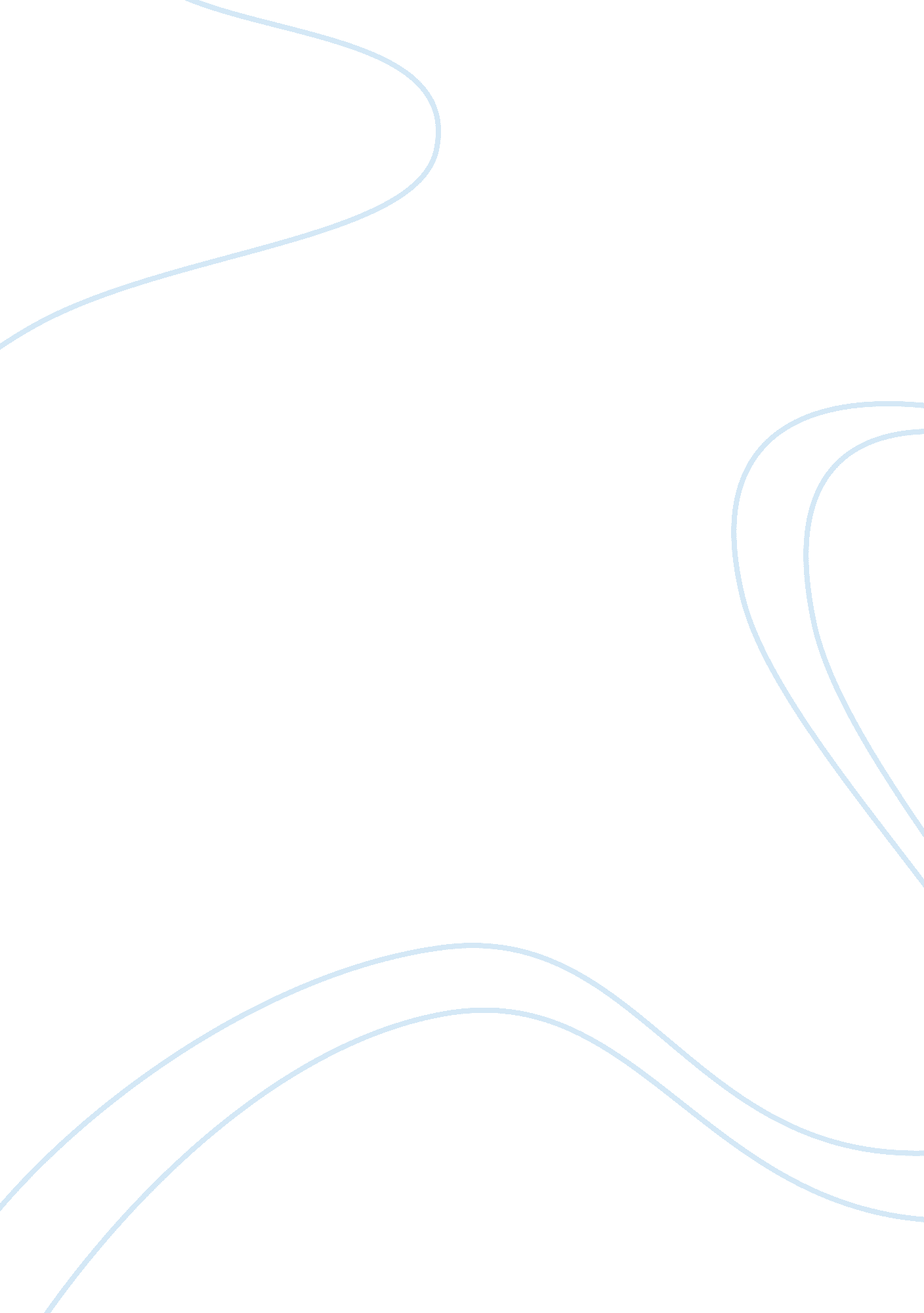 Functionalism perspective in sociologySociology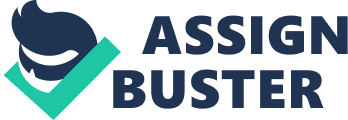 Conflict perspective focuses on power and resources to analyze social actions and therefore explains how inequality is perpetuated to benefit powerful individuals in society. In relation to health care functionalists perspective advance the knowledge that effective medical care and good health are a prerequisite for the smooth functioning of the society, thus individuals ought to be perceived in order to be excused from their normal obligations. On the other hand, conflict perspective blames social inequality as the major cause of poor health because those from poor backgrounds have higher chances of becoming ill and receiving inadequate healthcare because they are unable to afford medical costs. 
From the functionalist perspective, my family plays various roles in determining my personality. For example, my family helps me socialize within and outside, it provides practical and emotional support in the form of essentials and love. It provides me with social identity and finally it regulates sexual reproduction and sexual activity through norms that prevent sex within the family. On the conflict perspective, it reinforces inequality through the promotion of patriarchy and wealth inheritance by giving the boy child priority (Giddens, Duneier, Appelbaum & Carr, 2000). 

Sociological characteristics of religion in the United States are quite diverse. There are several religious beliefs practiced which are characterized by high adherence levels. Some of the religions include Christianity, Islam, Judaism, Buddhism, Hinduism and other unaffiliated religions such as agnostics and atheists. Religion will still remain to be a strong feature in America, because of the existence of many religions which are affiliated to the various minority cultures. The increasing immigration in America will see these minority groups continue to practice their religions hence preserving these faiths. 

According to a conflict perspective, one of the core functions of education should be to reduce inequality. But this has not been the case, in fact, inequality has continued and perpetuated based on gender, race, and class. Some of the problems facing k-12 education include disparity in school funding, ununiformed curriculum between private and public schools, discrimination based on race and class. Some solutions to the problems would include harmonizing the curriculum in order to create equality in the quality of education provided to the students. Increase funding in public schools in order for them to equip the schools to higher standards and be able to be competitive in the market. Finally, sensitize the public on the need to appreciate diversity in order to prevent ongoing discrimination in schools on the basis of race and class. 